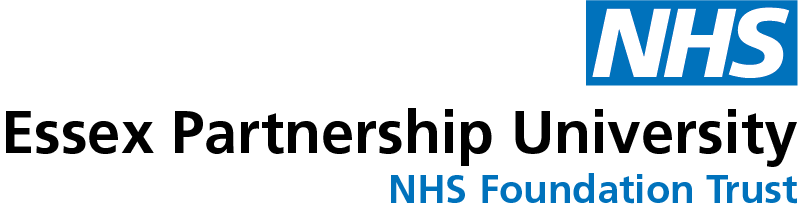 Self – Assessment Checklist - Opportunities to improve the six national organisational competenciesAbbreviations used in this document:EMREN= Ethnic Minority and Race Equality NetworkPCREF= Patient Carer Race Equality Framework SOP= Standard Operating Practice SRO= Senior Responsible Officer WRES= Workforce Race Equality Standard NoCategoryActions to improve organisational competenciesEPUT Position NoCategoryActions to improve organisational competencies1Governance & LeadershipTrust to have an executive Patient and Carer Race Equality Framework (PCREF) lead at Trust board level and accountable for the delivery and oversight of the PCREF, this should also include PCREF cascaded across the Trusts at service level Leadership has been secured with:Trust Executive Sponsor: EXECUTIVE DIRECTOR OF STRATEGY, TRANSFORMATION AND DIGITAL(MSE ICB) Executive Sponsor: Executive Chief Nurse Trust Executive / Director Lead: Director of Patient Experience and Participation Lived Experience Coproduction Lead (LECL)Implementation Lead (IL): Head of Patient Experience Senior Responsible Officer (SRO) for Inclusion Trust and SystemGoverning Committee: Patient and Carer Experience Sub-committee / Quality CommitteePeople Participation Committee (PPC)Board Cascading information:PCREF landing page on the Trusts publicly facing website (In progress)PCREF on the intranet (In progress)Wednesday weekly staff newsletter (recurring)Essex Partnership University Foundation Trust (EPUT) Bulletin (In Progress)Ethnic Minority and Race Equality Network (EMREN) 2Governance & LeadershipRacialised and ethnically and culturally diverse community representatives included at Trust board level and are inducted/equipped with the skills/training to participate meaningfully in discussionsWorking with Trusts SRO for Inclusion and the EMREN chair to align PCREF, Equality Diversity System 2 (EDS2), and Workforce Race Equality System (WRES) in relation to having a culturally aware and diverse board including the Council of Governors. 3Governance & LeadershipTrust to ensure an independent mechanism i.e. advisory board (where applicable) is in place for oversight on the implementation of the PCREF, consisting of local community leaders, patients/carers and voluntary sector organisationsLECL has begun active recruitment for a shadow board. LECL to create Standard Operating Procedure (SOP) for shadow board 4Policy & Practice Trust commissions cultural awareness training with organisations/representatives that understand racialised and ethnically and culturally diverse communities’ experiencesIncluding PCREF overview in the Trusts Corporate InductionDeveloping PCREF Training module for all staff with colleagues from Equality Diversity and Inclusion Working with the Trusts SRO for Inclusion (TRUST AND SYSTEM) to develop cultural awareness training across the TrustManagement Development Programme (MDP) and Leadership Development Programme (LDP)5Policy & Practice Trust embeds specific development goals relating to inequalities related to race in staff personal development plans Evidenced by the Resilience Intelligent Strength and Excellence (RISE) programme for Black and Minority Ethnic (BME) Staff to be applied. Consider development plans for all minority staff beyond RISE6Policy & Practice Trust co-develops clear policies on addressing racism, whether experienced by patients or staff EPUT signed UNISON's anti-racism charter 03/22. Commits the organisation to prevent racial bias. It includes championing a racially diverse workforce, having a clear programme of anti-racist initiatives and providing equality training for all staff.The organisation has a plan to develop an anti-discrimination framework inclusive of patients and carers. 7Policy & Practice Trust co-develop and implement reciprocal mentoring programme, which focuses on improving understanding of cultural differencesImplement focussed recruitment effort for Lived Experience Ambassadors (LEA’s) from Racialised communitiesDevelop best practice model for reciprocal mentoring between Patients and Carers from ethnically diverse backgrounds and staff / senior leaders. Highlighted as a deliverable of the Working in Partnership with People and Communities Strategy. 8Policy & Practice Frontline workers are aware of and implement best practice in care for racialised and ethnically and culturally diverse communities, such as the NHS Talking Therapy positive practice guide for ‘Black, Asian and minority ethnic’ patients  IL and LECL to work with the Equality, Diversity, and Inclusion (EDI) team to agree approach, along with operational services9Policy & Practice Trusts identify a diverse range of champions which act as specialist advisers representing the racialised and ethnically and culturally diverse communities and supporting the Trust on anti-racism activities.   Engagement champions who are also equality champions working across the trust as specialist advisors in this capacityPlanned work to develop engagement champion pool and upskill them for PCREF.  10Legislative & Statutory ComplianceTrusts coproduce service plans and care treatment plans with racialised and ethnically and culturally diverse communities, faith leaders, ethnic led VCSE partners, which address:Language translation service needs and or other accessible information Different cultural food requirementsDifferent faith requirements, such as access to prayer spaces and spiritual supportThe type of aftercare mental health provisions offered.Trauma informed practice  Patient Led Assessments of Care Environments (PLACE) includes cultural food requirements within assessment Spiritual care team is diverse, with a mix of faith denominations, also work closely with a range of faith communities across Essex.  Develop Trust wide approach to translationEnsure as part of the Unified Electronic Patient Record programme (UEPR) that the voice of ethnic minority communities are represented. Make sure that faith information is a requirement for the UEPR11Legislative & Statutory ComplianceTrusts work with ethnically and culturally diverse staff and agree on developing wellbeing equality indicators reported at Trust board level supplementary to the WRES/WDES indicatorsYes, evidenced in the WRES action plan12Data & Information Trust has implemented a partnership framework along with good guiding principles on what is an anti-racism and anti-oppressive partnership working Thread PCREF into Quality of Care strategy with experience: Those who we care for, their friends, families and carer’s experiences are vital indicators of quality of care. Our workforce’s experience is also an essential factor to create a culture of qualityExecutive team to have EDI objectives moving from FY24/25 onwardsWorking to the East of England (EoE) anti-racism strategy, evidence supports good progression to date13Data & Information Trusts have identified, and support, community champion roles to inform service development, and to inform communities of early intervention support availableLECL working with communities to develop EPUTs version of a ‘shadow board’ Independent advisory group, learning from the Metropolitan Police14Data & Information Trusts evaluate the impact of partnership working including Trusts working towards equitable relationships, that has mutual benefits and shared decision-making with racialised and ethnically and culturally diverse communities. This includes monitoring satisfaction levels with partner organisations, patients, carers, and staffEvaluation impact from system; maturity frameworkEDI Dashboard has been developed at MSE ICS level. Further development to be done, including a focus on Patient and Carer Race Equality Date (developed in PowerBI)15Data & Information Trusts implements a clear plan to improve staff survey outcomes and consider the racial diversity of ethnically and culturally diverse staff including alignment with the regional Mental Health Workforce Equity Fellowship.Ongoing action plan from staff survey 202216Data & Information Trusts co-produce research initiatives with local communities to understand barriers and opportunities in improving race equity in service access, experience, and outcomes.Utilise SMI health check results ( data collection finishes Jan 24 ) to coproduce research initiatives 17Data & Information Trusts work closely with their local authority partners and evidence feedback from culturally appropriate advocacy services to improve service provision - including qualitative and quantitative data sharing. Working at a system level, SRO for inclusion locally, and across 3 systems.Evidence of good work with Hertfordshire and West Essex integrated Care System (HWE ICS) and the County Council (CC) around the WRES.18Data & Information Trusts regularly, and independently, evaluate the implementation of the PCREF at a local level with patients, carers, the workforce, voluntary sector organisations and racialised and ethnically and culturally diverse communities and publish the findings. Patient and Carer Experience Sub-committee / Quality CommitteeBring to Equality and EDI committeeRegular focus groupBAME and LGBTQ+ Services​